РАСПОРЯДОК ДНЯ РЕБЕНКА 2–3 лет.КАКИМ ДОЛЖЕН БЫТЬ ПРАВИЛЬНЫЙ РЕЖИМ ДНЯ ДЕТЕЙ РАННЕГО ВОЗРАСТА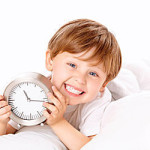 Правильно организованный режим дня – один из важнейших факторов, от которых зависит здоровье малыша. А для крохи от годика до трех лет этот режим особенно важен. После исполнения ребенку года необходимо начинать подготовку к детскому саду, а потому правильный распорядок дня малыш должен принимать, как данность, привыкнуть к нему. Каким он должен быть, и как приучить к режиму своего ребенка?Режим дня и его значение для детей раннего возраста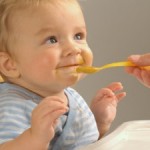 Малыши до трех лет всегда очень остро переживают любые перемены в жизни. Нежность и ранимость нервной системы объясняет их быстрое перевозбуждение и усталость, и к режиму дня, который является одним из трех китов здоровья ребенка, подход нужен особый.      Что дает режим дня ребенку 2-3 лет?Налаживается работа всех внутренних органов.Повышается стойкость иммунной и нервной системы к стрессам.Адаптация в яслях и саду проходит легче.Ребенок приучается к организованности.Чем малышу грозит несоблюдение режима дня?Плаксивостью и капризностью, которые входят в привычку.Недосыпанием и переутомлением.Отсутствием необходимого развития нервной системы.Сложностями с формированием культурных и прочих навыков.Режим дня для крохи до трех лет – это основа воспитания. И, учитывая смену работоспособности нервной системы на протяжении трех лет, должен соответственно меняться и режим дня.РЕЖИМ ДНЯ РЕБЁНКА 2-3 ЛЕТ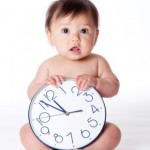  ВРЕМЯ КОРМЛЕНИЙ: 8,12.30,16.30, 19ПЕРИОД БОДРСТВОВАНИЯ: с 7.30-13.30 и 15.30-20.30ПЕРИОД СНА: 13.30-15.30  и 21.00-7.30                               ПРОГУЛКА: после утреннего приёма пищи и полдника.ВОДНЫЕ ПРОЦЕДУРЫ: в летнее время-перед обедом, в зимнее –после дневного сна и после ночного. Купание –перед сном.В течение дня у ребёнка один дневной сон. Если малыш спать отказывается, принуждать его не нужно, но режим бодрствования в этом случае следует сделать максимально спокойным-чтение книжек, рисование с мамой и пр. Чтобы кроха не переутомлялся.КАК ПРИУЧИТЬ РЕБЁНКАК ПРАВИЛЬНОМУ РЕЖИМУ ДНЯ      В первую очередь, следует понимать, что жёстких норм по организации режима дня не существует: оптимальным режим будет тот который совпадает с потребностями малыша.      Переводите ребёнка на новый режим постепенно, с учётом его состояния здоровья и индивидуальных особенностей. Понять, не слишком ли вы торопитесь, вы сможете по настроению малыша.      Следите, чтобы каждое важное мероприятие происходило каждый день в одно время. По вечернему купанию, завтраку/ужину, ночному сну малыш должен определять время суток.       Укладывая кроху на ночь спать, не допускайте баловства и капризов-будьте спокойны, но настойчивы. Если малыш плохо спит ночью-успокаивайте его, но не забирайте в родительскую кровать.       Отучайте малыша есть по ночам. Он уже в том возрасте, когда может обойтись без ночных кормлений. Тем более что маме нужен по ночам полноценный отдых.       Убедитесь, что малыш получает полноценное питание, и в рационе ребёнка хватает продуктов, содержащих достаточно кальция. Его недостаток в детском организме ведёт к плаксивости и капризности.      Постепенно увеличивайте время прогулок и вводите ежедневные купания.        Не забывайте об обстановке в семье. Конфликты, ссоры и крики на малыша не способствуют ни психологическому комфорту ребёнка, ни установлению режима.